い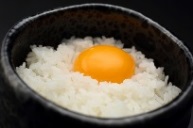 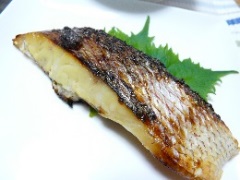 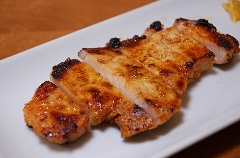 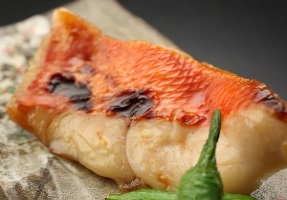 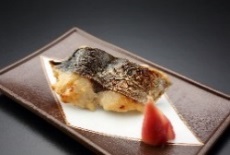 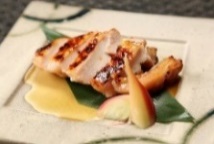 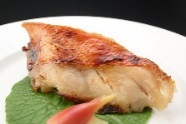 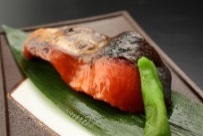 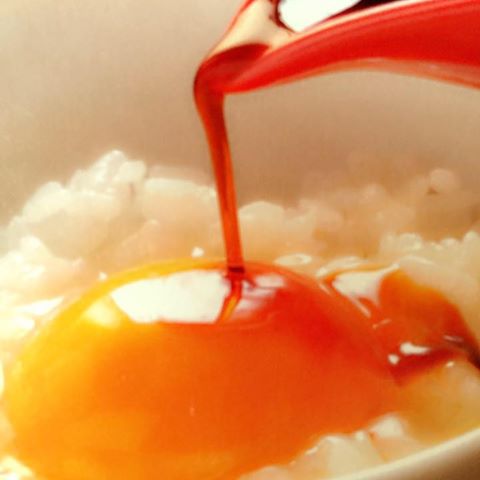 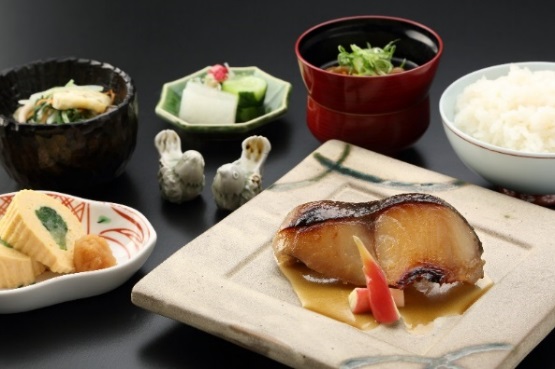 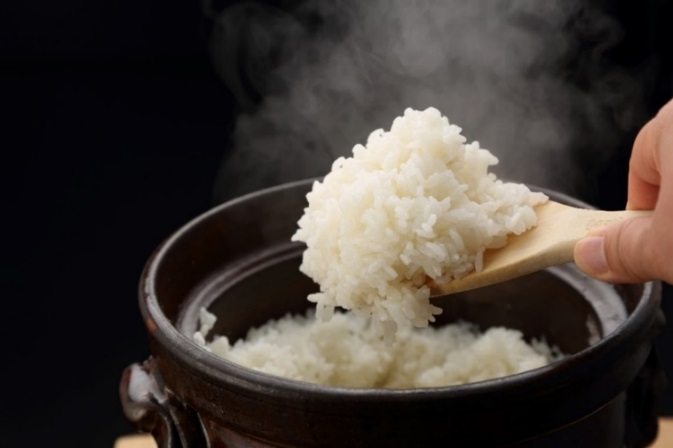 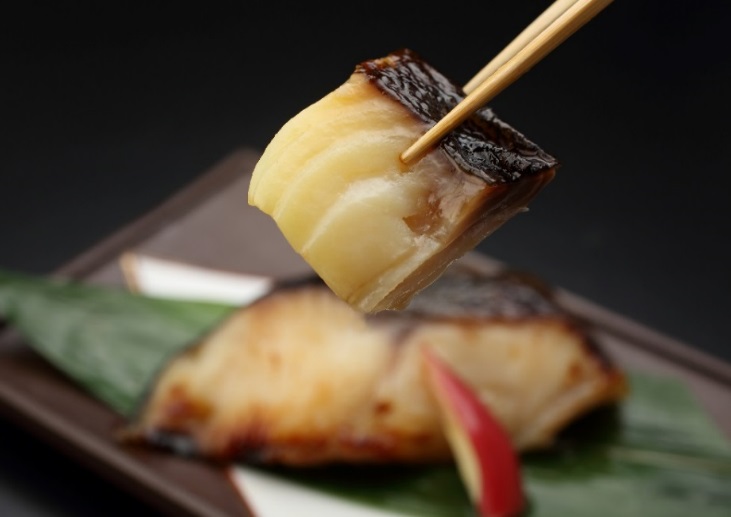 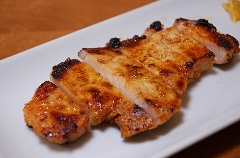 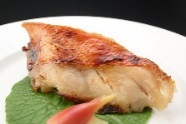 